Ngày 07 tháng 03 năm 2020 trường mầm non Dương Quang lao động vệ sinh khử khuẩn lần 6.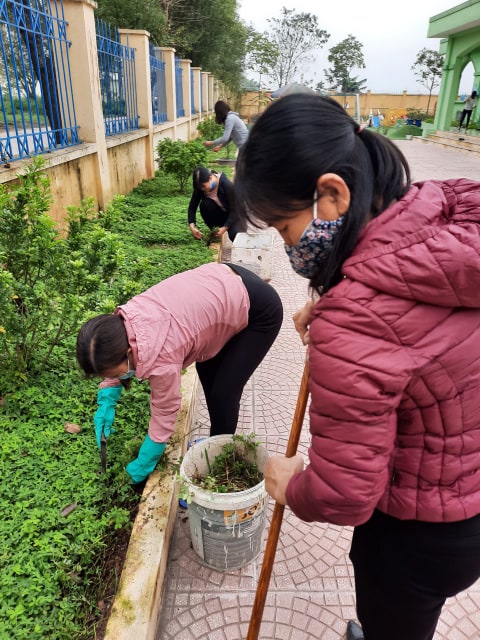 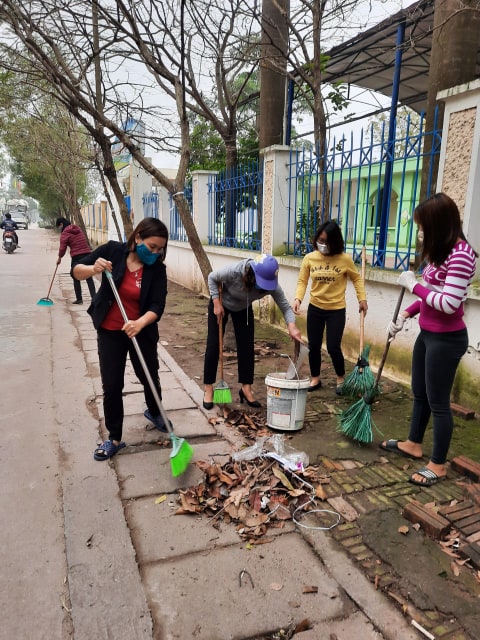 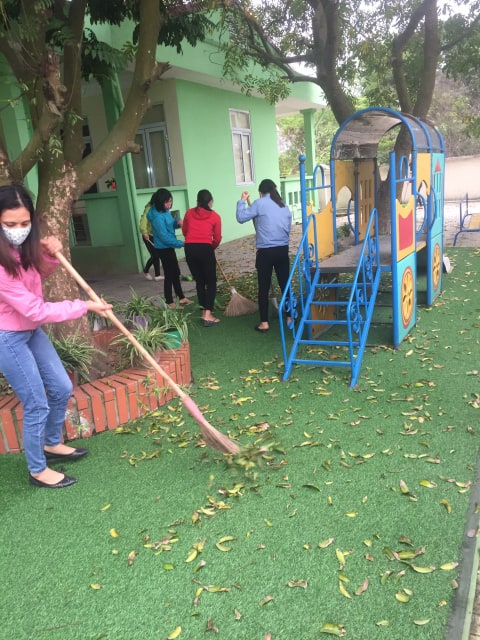 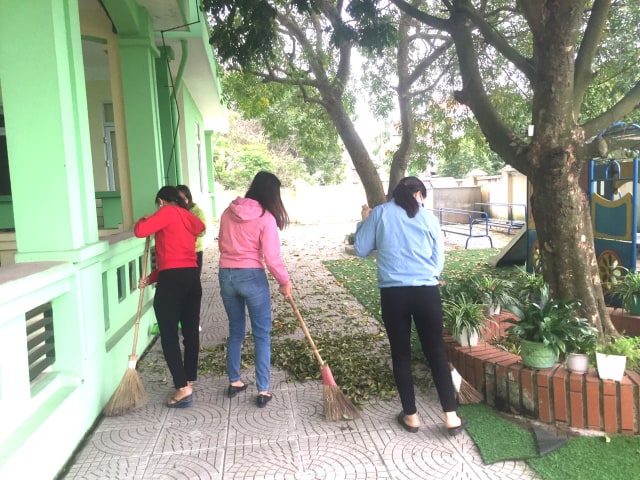 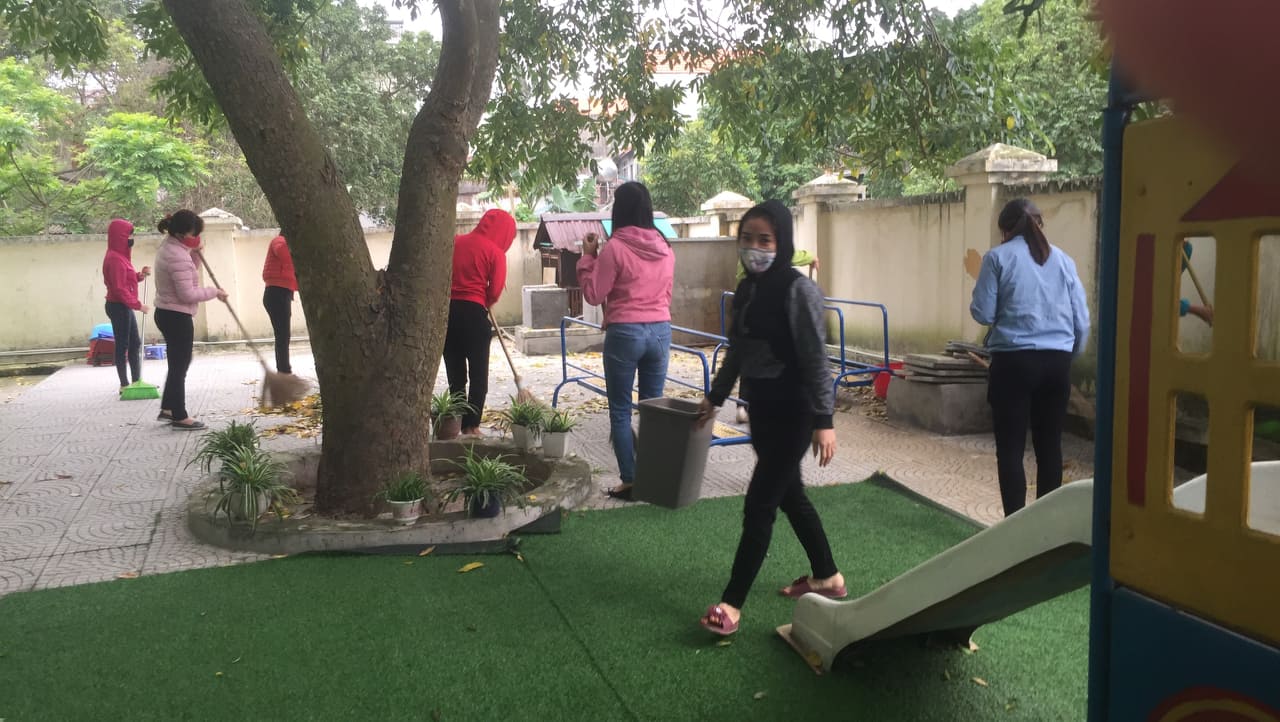 